Use this template to plan an overview or summary of the teaching, learning and assessment for a year level in the Australian Curriculum: English. For planning advice, refer to the Planning for teaching, learning and assessment document available on the Planning tab for each learning area at www.qcaa.qld.edu.au/p-10/aciq/version-9/learning-areas.How to use this template: Type information into the fields (yellow shading). When the plan is complete, delete the highlighted instructions (blue shading). To do so, select the instruction text, click the Home tab > Styles dropdown > Clear All/Clear Formatting > text will revert to Normal style and you can delete the text.Note: Insert/delete rows/columns, as required, to provide an overview of the teaching, learning and assessment sequence across the year level.Note: Adjust the table to reflect the number of units you will offer.Highlight the aspects of the achievement standard that will be assessed within each unit.Note: Adjust the table to reflect the number of units you will offer. Check or uncheck the columns as appropriate for each unit.Note: Adjust the table to reflect the number of units you will offer. Check or uncheck the columns as appropriate for each unit. © State of Queensland (QCAA) 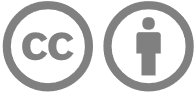 Licence: https://creativecommons.org/licenses/by/4.0 | Copyright notice: www.qcaa.qld.edu.au/copyright — lists the full terms and conditions, which specify certain exceptions to the licence. | Attribution (include the link): © State of Queensland (QCAA)  www.qcaa.qld.edu.au/copyright.Unless otherwise indicated material from the Australian Curriculum is © ACARA 2010–present, licensed under CC BY 4.0. For the latest information and additional terms of use, please check the Australian Curriculum website and its copyright notice. 
Curriculum and assessment planLevel descriptionContext and cohort considerations (if applicable) The English curriculum is built around the 3 interrelated strands of Language, Literature and Literacy. Together, the 3 strands focus on developing students’ knowledge, understanding and skills in listening, reading, viewing, speaking, writing and creating. Learning in English is recursive and cumulative, building on concepts, skills and processes developed in earlier years.In Year 3, students use spoken, written or visual communication to interact with familiar audiences for a purpose.Students engage with a variety of texts for enjoyment. They listen to, read and view spoken, written and multimodal texts. Texts may include oral texts, picture books, various types of print and digital texts, chapter books, rhyming verse, poetry, non-fiction, film, multimodal texts, dramatic performances, and texts used by students as models for constructing their own work.In Year 3, students engage with a range of texts that support and extend them as independent readers. Informative texts include content of increasing complexity and technicality about topics of interest and topics being studied in other areas of the curriculum. Literary texts may describe events that extend over several pages, unusual happenings within a framework of familiar experiences and may include images that extend meaning. These texts use language features including varied sentence structures, some unfamiliar vocabulary, a significant number of high frequency words that can be decoded using phonic and morphemic knowledge, a variety of punctuation conventions, and illustrations and diagrams that support and extend the printed text.The range of literary texts for Foundation to Year 10 comprises the oral narrative traditions and literature of First Nations Australians, and classic and contemporary literature from wide-ranging Australian and world authors, including texts from and about Asia.Year 3 students create imaginative, informative and persuasive types of texts, which may include narratives, procedures, performances, reports, reviews, poetry and argument for particular purposes and audiences.Describe the context and cohort. Consider the following to make informed professional decisions during the planning process:relevant student data and information, e.g. achievement dataavailable resources, e.g. timetablingschool and sector priorities.Unit 1 — Unit 2 — Unit 3 — Unit 4 — Duration: Duration: Duration: Duration: Unit 1Unit 1Unit 2 Unit 2 Unit 3Unit 3Unit 4Unit 4Assessment — TimingAssessment — TimingAssessment — TimingAssessment — Timing AssessmentAchievement standardBy the end of Year 3, students interact with others, and listen to and create spoken and/or multimodal texts including stories. They relate ideas; express opinion, preferences and appreciation of texts; and include relevant details from learnt topics, topics of interest or texts. They group, logically sequence and link ideas. They use language features including topic-specific vocabulary, and/or visual features and features of voice.They read, view and comprehend texts, recognising their purpose and audience. They identify literal meaning and explain inferred meaning. They describe how stories are developed through characters and/or events. They describe how texts are structured and presented. They describe the language features of texts including topic-specific vocabulary and literary devices, and how visual features extend meaning. They read fluently, using phonic, morphemic and grammatical knowledge to read multisyllabic words with more complex letter patterns.They create written and/or multimodal texts including stories to inform, narrate, explain or argue for audiences, relating ideas including relevant details from learnt topics, topics of interest or texts. They use text structures including paragraphs, and language features including compound sentences, topic-specific vocabulary and literary devices, and/or visual features. They write texts using letters that are accurately formed and consistent in size. They spell multisyllabic words using phonic and morphemic knowledge, and high-frequency words.By the end of Year 3, students interact with others, and listen to and create spoken and/or multimodal texts including stories. They relate ideas; express opinion, preferences and appreciation of texts; and include relevant details from learnt topics, topics of interest or texts. They group, logically sequence and link ideas. They use language features including topic-specific vocabulary, and/or visual features and features of voice.They read, view and comprehend texts, recognising their purpose and audience. They identify literal meaning and explain inferred meaning. They describe how stories are developed through characters and/or events. They describe how texts are structured and presented. They describe the language features of texts including topic-specific vocabulary and literary devices, and how visual features extend meaning. They read fluently, using phonic, morphemic and grammatical knowledge to read multisyllabic words with more complex letter patterns.They create written and/or multimodal texts including stories to inform, narrate, explain or argue for audiences, relating ideas including relevant details from learnt topics, topics of interest or texts. They use text structures including paragraphs, and language features including compound sentences, topic-specific vocabulary and literary devices, and/or visual features. They write texts using letters that are accurately formed and consistent in size. They spell multisyllabic words using phonic and morphemic knowledge, and high-frequency words.By the end of Year 3, students interact with others, and listen to and create spoken and/or multimodal texts including stories. They relate ideas; express opinion, preferences and appreciation of texts; and include relevant details from learnt topics, topics of interest or texts. They group, logically sequence and link ideas. They use language features including topic-specific vocabulary, and/or visual features and features of voice.They read, view and comprehend texts, recognising their purpose and audience. They identify literal meaning and explain inferred meaning. They describe how stories are developed through characters and/or events. They describe how texts are structured and presented. They describe the language features of texts including topic-specific vocabulary and literary devices, and how visual features extend meaning. They read fluently, using phonic, morphemic and grammatical knowledge to read multisyllabic words with more complex letter patterns.They create written and/or multimodal texts including stories to inform, narrate, explain or argue for audiences, relating ideas including relevant details from learnt topics, topics of interest or texts. They use text structures including paragraphs, and language features including compound sentences, topic-specific vocabulary and literary devices, and/or visual features. They write texts using letters that are accurately formed and consistent in size. They spell multisyllabic words using phonic and morphemic knowledge, and high-frequency words.By the end of Year 3, students interact with others, and listen to and create spoken and/or multimodal texts including stories. They relate ideas; express opinion, preferences and appreciation of texts; and include relevant details from learnt topics, topics of interest or texts. They group, logically sequence and link ideas. They use language features including topic-specific vocabulary, and/or visual features and features of voice.They read, view and comprehend texts, recognising their purpose and audience. They identify literal meaning and explain inferred meaning. They describe how stories are developed through characters and/or events. They describe how texts are structured and presented. They describe the language features of texts including topic-specific vocabulary and literary devices, and how visual features extend meaning. They read fluently, using phonic, morphemic and grammatical knowledge to read multisyllabic words with more complex letter patterns.They create written and/or multimodal texts including stories to inform, narrate, explain or argue for audiences, relating ideas including relevant details from learnt topics, topics of interest or texts. They use text structures including paragraphs, and language features including compound sentences, topic-specific vocabulary and literary devices, and/or visual features. They write texts using letters that are accurately formed and consistent in size. They spell multisyllabic words using phonic and morphemic knowledge, and high-frequency words.By the end of Year 3, students interact with others, and listen to and create spoken and/or multimodal texts including stories. They relate ideas; express opinion, preferences and appreciation of texts; and include relevant details from learnt topics, topics of interest or texts. They group, logically sequence and link ideas. They use language features including topic-specific vocabulary, and/or visual features and features of voice.They read, view and comprehend texts, recognising their purpose and audience. They identify literal meaning and explain inferred meaning. They describe how stories are developed through characters and/or events. They describe how texts are structured and presented. They describe the language features of texts including topic-specific vocabulary and literary devices, and how visual features extend meaning. They read fluently, using phonic, morphemic and grammatical knowledge to read multisyllabic words with more complex letter patterns.They create written and/or multimodal texts including stories to inform, narrate, explain or argue for audiences, relating ideas including relevant details from learnt topics, topics of interest or texts. They use text structures including paragraphs, and language features including compound sentences, topic-specific vocabulary and literary devices, and/or visual features. They write texts using letters that are accurately formed and consistent in size. They spell multisyllabic words using phonic and morphemic knowledge, and high-frequency words.By the end of Year 3, students interact with others, and listen to and create spoken and/or multimodal texts including stories. They relate ideas; express opinion, preferences and appreciation of texts; and include relevant details from learnt topics, topics of interest or texts. They group, logically sequence and link ideas. They use language features including topic-specific vocabulary, and/or visual features and features of voice.They read, view and comprehend texts, recognising their purpose and audience. They identify literal meaning and explain inferred meaning. They describe how stories are developed through characters and/or events. They describe how texts are structured and presented. They describe the language features of texts including topic-specific vocabulary and literary devices, and how visual features extend meaning. They read fluently, using phonic, morphemic and grammatical knowledge to read multisyllabic words with more complex letter patterns.They create written and/or multimodal texts including stories to inform, narrate, explain or argue for audiences, relating ideas including relevant details from learnt topics, topics of interest or texts. They use text structures including paragraphs, and language features including compound sentences, topic-specific vocabulary and literary devices, and/or visual features. They write texts using letters that are accurately formed and consistent in size. They spell multisyllabic words using phonic and morphemic knowledge, and high-frequency words.By the end of Year 3, students interact with others, and listen to and create spoken and/or multimodal texts including stories. They relate ideas; express opinion, preferences and appreciation of texts; and include relevant details from learnt topics, topics of interest or texts. They group, logically sequence and link ideas. They use language features including topic-specific vocabulary, and/or visual features and features of voice.They read, view and comprehend texts, recognising their purpose and audience. They identify literal meaning and explain inferred meaning. They describe how stories are developed through characters and/or events. They describe how texts are structured and presented. They describe the language features of texts including topic-specific vocabulary and literary devices, and how visual features extend meaning. They read fluently, using phonic, morphemic and grammatical knowledge to read multisyllabic words with more complex letter patterns.They create written and/or multimodal texts including stories to inform, narrate, explain or argue for audiences, relating ideas including relevant details from learnt topics, topics of interest or texts. They use text structures including paragraphs, and language features including compound sentences, topic-specific vocabulary and literary devices, and/or visual features. They write texts using letters that are accurately formed and consistent in size. They spell multisyllabic words using phonic and morphemic knowledge, and high-frequency words.By the end of Year 3, students interact with others, and listen to and create spoken and/or multimodal texts including stories. They relate ideas; express opinion, preferences and appreciation of texts; and include relevant details from learnt topics, topics of interest or texts. They group, logically sequence and link ideas. They use language features including topic-specific vocabulary, and/or visual features and features of voice.They read, view and comprehend texts, recognising their purpose and audience. They identify literal meaning and explain inferred meaning. They describe how stories are developed through characters and/or events. They describe how texts are structured and presented. They describe the language features of texts including topic-specific vocabulary and literary devices, and how visual features extend meaning. They read fluently, using phonic, morphemic and grammatical knowledge to read multisyllabic words with more complex letter patterns.They create written and/or multimodal texts including stories to inform, narrate, explain or argue for audiences, relating ideas including relevant details from learnt topics, topics of interest or texts. They use text structures including paragraphs, and language features including compound sentences, topic-specific vocabulary and literary devices, and/or visual features. They write texts using letters that are accurately formed and consistent in size. They spell multisyllabic words using phonic and morphemic knowledge, and high-frequency words.ModerationContent descriptionsUnitsUnitsUnitsUnitsContent descriptionsUnitsUnitsUnitsUnitsContent descriptionsUnitsUnitsUnitsUnitsLanguage1234Literature1234Literacy 12344Language for interacting with others
understand that cooperation with others depends on shared understanding of social conventions, including turn-taking language, which vary according to the degree of formality
AC9E3LA01Literature and contextsdiscuss characters, events and settings in different contexts in literature by First Nations Australian, and wide-ranging Australian and world authors and illustratorsAC9E3LE01Texts in context
recognise how texts can be created for similar purposes but different audiences
AC9E3LY01understand how the language of evaluation and emotion, such as modal verbs, can be varied to be more or less forcefulAC9E3LA02Engaging with and responding to literature
discuss connections between personal experiences and character experiences in literary texts and share personal preferences
AC9E3LE02Interacting with others
use interaction skills to contribute to conversations and discussions to share information and ideas
AC9E3LY02Text structure and organisationdescribe how texts across the curriculum use different language features and structures relevant to their purposeAC9E3LA03Examining literature
discuss how an author uses language and illustrations to portray characters and settings in texts, and explore how the settings and events influence the mood of the narrative
AC9E3LE03Analysing, interpreting and evaluating
identify the audience and purpose of imaginative, informative and persuasive texts through their use of language features and/or imagesAC9E3LY03understand that paragraphs are a key organisational feature of the stages of written texts, grouping related information togetherAC9E3LA04discuss the effects of some literary devices used to enhance meaning and shape the reader’s reaction, including rhythm and onomatopoeia in poetry and prose
AC9E3LE04read a range of texts using phonic, semantic and grammatical knowledge to read accurately and fluently, re-reading and self-correcting when required
AC9E3LY04identify the purpose of layout features in print and digital texts and the words used for navigationAC9E3LA05Creating literature
create and edit imaginative texts, using or adapting language features, characters, settings, plot structures and ideas encountered in literary texts
AC9E3LE05use comprehension strategies when listening and viewing to build literal and inferred meaning, and begin to evaluate texts by drawing on a growing knowledge of context, text structures and language features
AC9E3LY05Language for expressing and developing ideasunderstand that a clause is a unit of grammar usually containing a subject and a verb that need to agreeAC9E3LA06Creating texts
plan, create, edit and publish imaginative, informative and persuasive written and multimodal texts, using visual features, appropriate form and layout, with ideas grouped in simple paragraphs, mostly correct tense, topic-specific vocabulary and correct spelling of most high-frequency and phonetically regular words
AC9E3LY06understand how verbs represent different processes for doing, feeling, thinking, saying and relatingAC9E3LA07plan, create, rehearse and deliver short oral and/or multimodal presentations to inform, express opinions or tell stories, using a clear structure, details to elaborate ideas, topic-specific and precise vocabulary, visual features, and appropriate tone, pace, pitch and volume
AC9E3LY07understand that verbs are anchored in time through tenseAC9E3LA08write words using joined letters that are clearly formed and consistent in size
AC9E3LY08identify how images extend the meaning of a textAC9E3LA09Phonic and word knowledge
understand how to apply knowledge of phoneme–grapheme (sound–letter) relationships, syllables, and blending and segmenting to fluently read and write multisyllabic words with more complex letter patterns
AC9E3LY09extend topic-specific and technical vocabulary and know that words can have different meanings in different contextsAC9E3LA10understand how to apply knowledge of common base words, prefixes, suffixes and generalisations for adding a suffix to a base word to read and comprehend new multimorphemic words
AC9E3LY10understand that apostrophes signal missing letters in contractions, and apostrophes are used to show singular and plural possessionAC9E3LA11use phoneme–grapheme (sound–letter) relationships and less common letter patterns to spell words
AC9E3LY11recognise and know how to write most high frequency words including some homophones
AC9E3LY12General capabilitiesUnitsUnitsUnitsUnitsCross-curriculum prioritiesUnitsUnitsUnitsUnits12341234Critical and creative thinking Aboriginal and Torres Strait Islander histories and culturesDigital literacy Asia and Australia’s engagement with AsiaEthical understandingSustainabilityIntercultural understandingLiteracy NumeracyPersonal and social capability